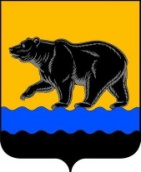 АДМИНИСТРАЦИЯ ГОРОДА НЕФТЕЮГАНСКАраспоряжение09.02.2022											№ 35-рг.НефтеюганскОб утверждении плана мероприятий («дорожной карты»)по обеспечению благоприятного инвестиционного климатана территории муниципального образования город Нефтеюганскна период 2022 – 2023 годов	В целях реализации Стратегии социально-экономического развития муниципального образования город Нефтеюганск, утверждённой решением Думы города Нефтеюганска от 31.10.2018 № 483-VI, для обеспечения благоприятного инвестиционного климата и улучшения инвестиционной привлекательности муниципального образования город Нефтеюганск на период 2022 – 2023 годов: 	1.Утвердить план мероприятий («дорожную карту») по обеспечению благоприятного инвестиционного климата на территории муниципального образования город Нефтеюганск на период 2022 – 2023 годов (далее – план мероприятий) согласно приложению к распоряжению.	2.Ответственным исполнителям, определенным в приложении к распоряжению, ежеквартально до 10 числа месяца, следующего за отчетным кварталом, направлять в департамент экономического развития администрации города Нефтеюганска информацию о ходе реализации плана мероприятий.	3.Департаменту экономического развития администрации города Нефтеюганска ежеквартально осуществлять мониторинг исполнения плана мероприятий.	4.Контроль исполнения распоряжения оставляю за собой.Глава города Нефтеюганска                                                                       Э.Х.БугайПриложениек распоряжениюадминистрации города от 09.02.2022 № 35-рПланмероприятий («дорожная карта») по обеспечению благоприятного инвестиционного климата на территории муниципального образования город Нефтеюганск на период 2022 – 2023 годовСогласованиепроекта распоряжения администрации города«Об утверждении плана мероприятий («дорожной карты») по обеспечению благоприятного инвестиционного климата на территории муниципального образования город Нефтеюганск на период 2022 – 2023 годов»1.Визы:2.Проект разработан:главным специалистом отдела экономической политики, инвестиций, проектного управления и административной реформы департамента экономического развития Н.В.Кориковой. Тел.: 22 57 96.3.Примечание (замечания):4.Рассылка: ДЭР, ИАО ДДА, ДЖКХ,ДМИ, ДГиЗО, ДОиМП,ККиТ, КФКиС, ЮПУ.№ п/пНаименование мероприятияСрокРезультатОтветственные исполнители123451.Организация проведения заседаний совещательных и координационных органов, созданных в целях обеспечения благоприятного инвестиционного климата, для поддержания устойчивого развития предпринимательства1.1.Организация проведения заседания координационного совета по развитию малого и среднего предпринимательства при администрации города Нефтеюганска1 раз в кварталРешение вопросов, затрагивающих предпринимательское сообщество, подготовка рекомендаций, разработка предложений по вопросам деятельности в сфере развития малого и среднего предпринимательства Департамент экономического развития (далее- ДЭР)1.2.Организация онлайн-трансляций (с обеспечением возможности предпринимателям задать вопрос в прямом эфире) заседаний координационного совета по развитию малого и среднего предпринимательства при администрации города Нефтеюганска1 раз в кварталОбеспечение возможности для хозяйствующих субъектов направлять предложения по улучшению инвестиционного и предпринимательского климатаДЭР1.3.Организация проведения заседания Проектного комитета администрации города Нефтеюганска1 раз в месяцРазвитие проектной деятельности в администрации города Нефтеюганска, запуск принятых портфелей проектовДЭР,участники проектной деятельности1.4.Организация проведения заседания координационного совета по вопросам развития инвестиционной деятельности в городе Нефтеюганске1 раз в 2 месяцаПринятие решений о целесообразности поддержки реализации представленных на рассмотрение инвестиционных проектов, улучшения инвестиционного климата ДЭР2.Мероприятия, направленные на формирование у потенциального инвестора объективного представления об инвестиционных возможностях города Нефтеюганска2.1.Подготовка Инвестиционного паспорта муниципального образования город Нефтеюганскежегоднодо 01 маяРазмещение на официальном сайте органов местного самоуправления город Нефтеюганск в сети Интернет www.admugansk.ru в разделе «Инвестиционная политика» ДЭР2.2.Сопровождение раздела инвестиционная политика города Нефтеюганска2.2.2.Актуализация информации на официальном сайте www.admugansk.ru в разделе «Инвестиционная политика»1 раз в кварталРазмещение на официальном сайте органов местного самоуправления город Нефтеюганск в сети Интернет www.admugansk.ru в разделе «Инвестиционная политика» ДЭР,департамент по делам администрации (далее - ДДА)2.3.Подготовка ежегодного инвестиционного послания главы городаежегоднодо 01 декабряРазмещение на официальном сайте органов местного самоуправления город Нефтеюганск в сети Интернет www.admugansk.ru в разделе «Инвестиционная политика»ДЭР2.4.Публикации в СМИ, социальных сетях информации о деятельности по улучшению состояния инвестиционного климата города Нефтеюганска1 раз в кварталПовышение эффективного взаимодействия с жителями города, инвесторами и бизнес сообществом городаДЭР, ДДА2.5.Актуализация реестра существующих инвестиционных площадок на территории муниципального образования город Нефтеюганск в соответствии с требованиями Фонда развития Югры1 раз в полугодиеРазмещение на официальном сайте органов местного самоуправления город Нефтеюганск в сети Интернет www.admugansk.ru в разделе «Инвестиционная политика», на инвестиционной карте ЮгрыДЭР,департамент градостроительства и земельных отношений (далее - ДГиЗО)2.6.Организация работы по сопровождению инвестиционных проектов по принципу «одного окна», обеспечение возможности подачи обращений, инвестиционных предложений через информационный раздел «Инвестиционная политика» на официальном сайте органов местного самоуправления города Нефтеюганскапо мере поступления обращенийРазмещение на официальном сайте органов местного самоуправления город Нефтеюганск в сети Интернет www.admugansk.ru в разделе «Инвестиционная политика»ДЭР, ДДА2.7.Формирование перечня объектов, в отношении которых планируется заключение концессионных соглашений и размещение на официальном сайте ежегодно31 декабря формирование перечня.01 февраля публикация на сайтеwww.torgi.gov.ru и официальном сайте органов местного самоуправления город Нефтеюганск в сети ИнтернетДепартамент муниципального имущества (далее - ДМИ), ДЭР,органы и структурные подразделения администрации города Нефтеюганска 3.Увеличение инвестиционного потенциала муниципального образования город Нефтеюганск 3.1.Обеспечение земельных участков инженерной инфраструктурой, предназначенных для жилищного строительства либо для объектов социального назначения ежегодно до 31 декабряУвеличение площади земельных участков, обеспеченных инженерной инфраструктурой, предоставленных в арендуДГиЗО3.2.Улучшение инвестиционного климата и обеспечение инвестиционной привлекательности города Нефтеюганска путем создания благоприятных условий привлечения инвестиций в экономику3.2.1.Предоставление налоговых льгот по земельному налогу в соответствии с соглашениями о защите и поощрении капиталовложений, а также при реализации инвестиционных проектовежегодно до 31 декабряРешение Думы города Нефтеюганска от 22.12.2021 № 54-VII «О внесении изменения в решение Думы города Нефтеюганска «О земельном налоге», предусматривающий налоговые льготы юридическим лицам в отношении земельных участков, в границах которых реализуется инвестиционный проектДепартамент финансов (далее – ДФ), ДЭР, ДГиЗО3.2.2.Предоставление информационных и консультационных услуг по вопросам инвестиционной деятельности1 раз в кварталПроведение совещаний, консультаций, вебинаров по вопросам инвестиционной деятельностиДЭР3.3.Проведение мероприятий по заключению концессионных соглашений 3.3.1. Проведение мероприятий по заключению концессионных соглашений в отношении объектов уличного освещения муниципального образования город Нефтеюганск2022 годЗаключение концессионного соглашения Департамент жилищно-коммунального хозяйства (далее- ДЖКХ), ДЭР3.3.2.Проведение мероприятий по заключению концессионных соглашений в отношении реконструкции объектов водоснабжения и водоотведения муниципального образования город Нефтеюганск2023 годЗаключение концессионного соглашения ДЖКХ, ДЭР3.3.3.Проведение мероприятий по заключению концессионного соглашения в отношении создания объекта образования «Средняя общеобразовательная школа в 17 микрорайоне г.Нефтеюганска (общеобразовательная организация с углубленным изучением отдельных предметов с универсальной безбарьерной средой)» 2025 годЗаключение концессионного соглашения Департамент образования и молодежной политики (далее – ДОиМП), ДЭР3.3.4.Осуществление контрольных мероприятий по исполнению обязательств по заключенным концессионным соглашениям 1 раз в кварталРазработка и утверждение «дорожных карт» по реализации заключённых концессионных соглашений.Размещение Актов о результатах контроля в сроки, установленные концессионными соглашениями в ГАС «Управление», на официальном сайте органов местного самоуправления город Нефтеюганск в сети ИнтернетЮридическо-правовое управление (далее – ЮПУ), ДЭР, ДЖКХ, ДГиЗО, ДОиМП, комитет физической культуры и спорта (далее –КФКиС),3.3.5.Приобретение объектов недвижимого имущества для размещения дошкольных образовательных организаций 2022 год2023 годУвеличение показателя обеспеченности детей дошкольного возраста местами в образовательных организациях, реализующих программы дошкольногообразованияДОиМП,ДМИ  3.4.Проведение мероприятий по заключению энергосервисных контрактов3.4.1.Проведение технико-экономического обоснования получения экономии энергетических ресурсов объектов капитального строительства муниципальной собственности для заключения энергосервисных контрактовежегодно до 01 апреляТехнико-экономический расчёт обоснования получения экономии энергетических ресурсов объектов капитального строительства муниципальной собственностиДОиМП, КФКиС, ККиТ (в отношении подведомственных учреждений)3.4.2.Проведение обследования объектов капитального строительства муниципальной собственности для заключения энергосервисных контрактовежегодно до 01 сентябряВыявление для заключения энергосервисных контрактов:- объектов капитального строительства в сфере образования;- объектов капитального строительства в сфере культуры;- объектов капитального строительства в сфере спортаДОиМП, КФКиС, ККиТ (в отношении подведомственных учреждений)3.4.3.Проведение закупочных процедур по определению поставщиков для заключения энергосервисных контрактовежегодно до 01 декабряОпределение исполнителей по энергосервисным контрактам, заключение энергосервисных контрактовДЭР, ДОиМП, КФКиС, ККиТ(в отношении подведомственных учреждений)3.5.Привлечение инвестиций в соответствии с договорами аренды объектов капитального строительства муниципальной собственности, аренды земельных участков (предусматривающими вложения частных инвестиций в арендованные объекты)ежегодно до 31 декабряЗаключение договоров аренды объектов капитального строительства муниципальной собственности (предусматривающих вложения частных инвестиций в арендованные объекты)ДМИ, ДГиЗО   4.Мероприятия по подготовке проведения оценки предпринимательским сообществом и потребителями товаров, услуг и работ инвестиционной привлекательности города Нефтеюганска4.1.Взаимодействие с экспертами и представителями бизнес-сообщества города Нефтеюганска для проведения ежегодного опроса «Оценка предпринимательским сообществом инвестиционного климата муниципального образования» при формировании Рейтинга муниципального образования город Нефтеюганскежегодно до 01 апреляАктуализация базы респондентов из числа представителей бизнес-сообщества города, актуализация реестра арендаторов муниципальной собственности.Увеличение количества предпринимателей в онлайн-опросе субъектов предпринимательской деятельности на тему «Состояние делового климата в городе НефтеюганскеДЭР, ДМИ, ДГиЗО4.2.Оказание консультационной и информационной поддержки предпринимателям и потенциальным инвесторам, в том числе:-телефонное консультирование;-онлайн консультирование посредством обращения на официальном сайте органов местного самоуправления города Нефтеюганска;-встречи, собеседования, семинары с участием представителей бизнесапостоянно Проведение мероприятий на постоянной основеДЭР, ДЖКХ, ДГиЗО, ДОиМП, КФКиС, ККиТ4.3.Проведение опроса населения «Уровень удовлетворенности бизнеса и населения условиями для развития инвестиционной и предпринимательской деятельности»:- онлайн опрос на официальном сайте администрации города Нефтеюганскаежегодно до 01 апреляРазмещение информации в официальных группах, социальных сетях ИнтернетДЭР, ДДА5.Снижение уровня административных барьеров5.1.Проведение процедур оценки регулирующего воздействия проектов нормативных правовых актов, проведение оценки фактического воздействия и экспертизы действующих правовых актов, затрагивающих вопросы осуществления предпринимательской и инвестиционной деятельностипостоянноНедопущение положений, вводящих избыточные обязанности, запреты и ограничения для субъектов предпринимательской и инвестиционной деятельности или способствующих их введению, а также положений, способствующих возникновению необоснованных расходов субъектов предпринимательской и инвестиционной деятельности и бюджета муниципального образования город НефтеюганскДЭР, ДФ, ДГиЗО, ДЖКХ, ДМИ, ДДА, ДОиМП, КФКиС, ККиТ5.2.Мониторинг проектов муниципальных нормативных правовых актов, поступающих в юридическо-правовое управление администрации города Нефтеюганска для проведения правовой экспертизы, на предмет наличия заключения о необходимости/об отсутствии необходимости проведения оценки регулирующего воздействия1 раз в кварталНедопущение согласования проектов муниципальных нормативных правовых актов, поступающих в юридическо-правовое управление администрации города Нефтеюганска для проведения правовой экспертизы, без наличия заключения о необходимости/об отсутствии необходимости проведения оценки регулирующего воздействияЮПУ5.3.Увеличение доли мер муниципальной поддержки (включая СОНКО), представленных в электронном видеежегодно до 01 декабряПоследовательный перевод мер муниципальной поддержки в электронный вид ДДА, ДЭР, ДГиЗО, ДМИ5.4.Расширение информирования представителей бизнеса с использованием информационно-телекоммуникационных сетей общего пользования посредством, включая сеть Интернет, средства массовой информации, о возможности получения меры муниципальной поддержки в электронной форме1 раз в кварталПовышение информированности представителей бизнесаДДА, ДЭР, ДГиЗО, ДМИ5.5.Организация круглых столов с участием субъектов предпринимательства, общественных организаций, представляющих интересы бизнес-сообщества и органов власти для обсуждения и решения вопросов, препятствующих безбарьерному осуществлению предпринимательской деятельности1 раз в кварталСнижение административных барьеров при оказании государственных и муниципальных услуг, повышение открытости и эффективности деятельности органов местного самоуправленияДЭР5.6.Анализ текущей структуры процедуры получения градостроительного плана земельного участка с целью определения и минимизации «зон риска» временных задержек, оптимизация текущего процессаежегодно до 01 декабряСокращение фактического времени получения градостроительного плана земельного участка до 10 днейДГиЗО5.7.Анализ текущей структуры процедуры получения разрешений на строительство с целью определения и минимизации «зон риска» временных задержек, оптимизация текущего процессаежегодно до 01 декабряСокращение фактического времени получения разрешения на строительство до 4 днейДГиЗО5.8.Анализ текущей структуры процедур с целью сокращения количества дополнительных процедур, связанных с получением разрешений на строительство, исчисляемые от получения градостроительного плана земельного участка до получения разрешения на строительствоежегодно до 01 декабряОтсутствие дополнительных процедур, связанных с получением разрешений на строительство, исчисляемых от получения градостроительного плана земельного участка до получения разрешения на строительствоДГиЗО6.Мероприятия, направленные на обеспечение благоприятного предпринимательского климата и поддержку малого и среднего предпринимательства6.1.Формирование перечня муниципального имущества, предназначенного для передачи во владение и (или) пользование субъектам малого и среднего предпринимательства и организациям, образующим инфраструктуру поддержки субъектов малого и среднего предпринимательстваежегодно до 31 декабряРазмещение утвержденного перечня на официальном сайте органов местного самоуправления город Нефтеюганск в сети Интернет www.admugansk.ru в разделе «Поддержка предпринимательства»ДМИ6.2.Увеличение доли муниципальных закупок у субъекты малого предпринимательства (СМП), социально-ориентированные некоммерческие организации (СОНКО) от совокупного годового объема закупок (рассчитанного за вычетом закупок, предусмотренных частью 1.1 ст.30 Закона 44-ФЗ)ежегодно до 31 декабряРасширение доступа малого и среднего бизнеса к закупкам, проводимым органами местного самоуправления. Повышение информированности представителей бизнеса о возможности участия в закупкахДЭР,муниципальные заказчики6.2.1.Проведение закупок с предоставлением преимущества СМП, СОНКО в соответствии с частью 1 статьи 30 44-ФЗежегодно до 31 декабряНе менее 35 % от совокупного годового объёма закупок по результатам мониторинга доли закупок, проведенных среди субъектов малого предпринимательства, социально ориентированных некоммерческих организаций от совокупного годового объема закупокДЭР, муниципальные заказчики6.2.2.Проведение закупок с привлечением субподрядчиков из числа СМП, СОНКО в соответствии с частью 6 статьи 30 44-ФЗежегодно до 31 декабряНе менее 35 % от совокупного годового объёма закупок по результатам мониторинга доли закупок, проведенных среди субъектов малого предпринимательства, социально ориентированных некоммерческих организаций от совокупного годового объема закупокДЭР, муниципальные заказчики6.2.3.Проведение закупок подведомственными учреждениями с предоставлением преимущества СМП, СОНКО в соответствии с 223-ФЗежегодно до 31 декабряНе менее 20 % от совокупного годового объёма закупок по результатам мониторинга доли закупок, проведенных среди субъектов малого предпринимательства, социально ориентированных некоммерческих организаций от совокупного годового объема закупок ДЭР, заказчики с долей участия муниципального образования выше 25%6.2.4.Обеспечение участников закупок информационным доступом к порталу,  объединяющего все закупки по региональному принципу,  размещенные в Единой информационной системепостоянноФункционирование Витрины закупок на бесплатной основеДЭР7.Развитие малого и среднего предпринимательства 7.1.Оказание информационной поддержки субъектов малого и среднего предпринимательства о финансовых кредитных продуктах1 раз в кварталПовышение доступности финансовой поддержки для субъектов предпринимательстваДЭР7.2.Увеличение динамики самозанятых граждан, зафиксировавших свой статус, с учетом введения налогового режима самозанятых ДЭР7.2.1.Выявление самозанятых граждан, не зафиксировавших свой статус ежегодно до 31 декабряНе менее 1 500 самозанятых гражданДЭР7.2.2.Проведение образовательных мероприятий для самозанятых граждан1 раз в полугодие4 мероприятия за весь периодДЭР7.3.Увеличение количества субъектов малого и среднего предпринимательства, имеющих статус «Социальное предприятие» ежегодно до 31 декабря10 субъектов малого и среднего предпринимательства в статусе «Социальное предприятие»ДЭР7.3.1.Организация и проведение обучающих семинаров о порядке признания субъектов МСП «Социальными предприятиями»1 раз в полугодие4 мероприятия за весь периодДЭР7.4.Развитие предпринимательства креативных индустрийежегодно до 31 декабряВыявление потенциальных получателей мер поддержки в сфере креативных индустрийДЭР, ДОиМП, КФКиС, ККиТ7.5.Проведение круглых столов по обсуждению правоприменительной практики при осуществлении контрольно-надзорной деятельности органов местного самоуправления1 раз в кварталПовышение удовлетворенности предпринимателей удобством и понятностью прохождения контрольно-надзорных мероприятий, повышение открытости и эффективности деятельности органов местного самоуправленияДЭР7.6.Внедрение системы обратной связи от получателей мер поддержки по факту оказания услуг, с целью сбора информации о практической пользе от полученной услугиежегодно до 31 декабряПовышение качества организационной, инфраструктурной и информационной поддержки субъектов предпринимательства, СОНКО и НКОДЭР,  ДДА, ДМИ, ДОиМП, КФКиС, ККиТ7.7.Дополнение перечня муниципального имущества в соответствии с прогнозным планом по имущественной поддержке СМСП ежегодно до 31 декабряРасширение перечня муниципального имуществаДМИ7.8.Предоставление объектов, включенных в перечень муниципального имущества, субъектам МСП в соответствии с прогнозным планом по имущественной поддержке СМСПежегодно до 31 декабряУвеличение площади объектов муниципального имущества, предоставленных субъектам МСПДМИ7.9.Предоставление объектов, включенных в перечень муниципального имущества, предназначенного для передачи во владение и (или) пользование субъектам малого и среднего предпринимательства и организациям, образующим инфраструктуру поддержки субъектов малого и среднего предпринимательства, физическим лицам, не являющимся индивидуальными предпринимателями и применяющим специальный налоговый режим «Налог на профессиональный доходежегодно до 31 декабряУвеличение площади объектов муниципального имущества, предоставленных самозанятым гражданамДМИ8.Реализация мероприятий и достижение показателей портфелей проектов, основанных на целевых моделях, определенных перечнем поручений Президента Российской Федерации, портфелей проектов Ханты-Мансийского автономного округа – Югры, основанных на федеральных приоритетных проектах по основным направлениям стратегического развития Российской Федерации, портфелей проектов, основанных на национальных и федеральных проектах (программах)в сроки,установленныепроектамипортфелейПоказатели портфелей проектов в ИСУПДЭР, ДЖКХ, ДГиЗО, ДМИ, ДФ, ДДА, ДОиМП, КФКиС, ККиТ9.Реализация лучших муниципальных практик и инициатив социально-экономического развитии Российской Федерации 9.1.Изучение лучших муниципальных практик, выявленных по результатам Всероссийского конкурса лучших практик и инициатив социально-экономического развития РФ ежегодно до 31 декабряВнедрение лучших муниципальных практик в городе НефтеюганскеДЭР, ДЖКХ, ДГиЗО, ДМИ, ДФ, ДДА, ДОиМП, КФКиС, ККиТ 9.2.Формирование заявки на конкурс «Лучшая муниципальная практика» ежегодно до 30 сентябряУчастие в конкурсеДЭР, ДЖКХ, ДГиЗО, ДМИ, ДФ, ДДА, ДОиМП,КФКиС, ККиТЗаместитель главы города                                   А.В.ПастуховЗаместитель главы города                                   О.Г.ЧуриковаЗаместитель главы города-директор департамента финансов                                  Н.С.ХалезоваЗаместитель главы города                                  М.В.УсковДиректор департамента экономического развития                                  С.А.ГригорьеваВременно исполняющий обязанности директора департамента по делам администрации                                   С.В.БеляковаНачальник юридическо- правового управления                                 И.Н.Иванчикова